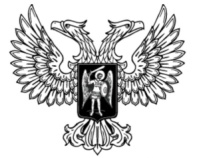 ДонецкАЯ НароднАЯ РеспубликАЗАКОНОБ УПОЛНОМОЧЕННОМ ПО ПРАВАМ РЕБЕНКА В ДОНЕЦКОЙ НАРОДНОЙ РЕСПУБЛИКЕПринят Постановлением Народного Совета 10 июля 2023 годаНастоящий Закон устанавливает правовое положение, основные задачи, компетенцию, а также порядок назначения и прекращения полномочий Уполномоченного по правам ребенка в Донецкой Народной Республике.Статья 1. Уполномоченный по правам ребенка в Донецкой Народной Республике1. Должность Уполномоченного по правам ребенка в Донецкой Народной Республике (далее – Уполномоченный) учреждается в соответствии с Федеральным законом от 24 июля 1998 года № 124-ФЗ «Об основных гарантиях прав ребенка в Российской Федерации», Федеральным законом 
от 27 декабря 2018 года № 501-ФЗ «Об уполномоченных по правам ребенка в Российской Федерации» и настоящим Законом в целях обеспечения дополнительных гарантий эффективного функционирования механизмов реализации, соблюдения и защиты прав и законных интересов детей органами государственной власти Донецкой Народной Республики, органами местного самоуправления, образовательными и медицинскими организациями, организациями, оказывающими социальные и иные услуги детям и семьям, имеющим детей, и должностными лицами.2. Должность Уполномоченного является государственной должностью Донецкой Народной Республики.3. Уполномоченный осуществляет деятельность в границах территории Донецкой Народной Республики.4. Деятельность Уполномоченного дополняет существующие средства защиты прав и законных интересов детей, не отменяет полномочий государственных органов, обеспечивающих защиту и восстановление нарушенных прав и законных интересов детей, и не влечет за собой пересмотра таких полномочий.5. Уполномоченный в пределах полномочий осуществляет взаимодействие с Уполномоченным при Президенте Российской Федерации по правам ребенка, Уполномоченным по правам человека в Донецкой Народной Республике, государственными органами, органами местного самоуправления и иными должностными лицами, обеспечивающими защиту прав и законных интересов детей.Статья 2. Правовая основа деятельности УполномоченногоПравовую основу деятельности Уполномоченного составляют Конституция Российской Федерации, международные договоры Российской Федерации, федеральные конституционные законы, Федеральный закон 
от 27 декабря 2018 года № 501-ФЗ «Об уполномоченных по правам ребенка в Российской Федерации», иные нормативные правовые акты Российской Федерации, Конституция Донецкой Народной Республики, настоящий Закон и иные нормативные правовые акты Донецкой Народной Республики.Статья 3. Основные задачи УполномоченногоОсновными задачами Уполномоченного являются:1) обеспечение защиты прав и законных интересов детей на территории Донецкой Народной Республики в соответствии с законодательством Российской Федерации и законодательством Донецкой Народной Республики;2) участие в формировании и реализации единой государственной политики в области обеспечения и защиты прав и законных интересов детей на территории Донецкой Народной Республики;3) участие в пределах полномочий в деятельности по профилактике безнадзорности и правонарушений несовершеннолетних.Статья 4. Требования к Уполномоченному1. Уполномоченным может быть назначен гражданин Российской Федерации, постоянно проживающий в Российской Федерации, не имеющий гражданства (подданства) иностранного государства либо вида на жительство или иного документа, подтверждающего право на постоянное проживание гражданина Российской Федерации на территории иностранного государства, обладающий безупречной репутацией, имеющий высшее образование и опыт работы по реализации и защите прав и законных интересов детей, восстановлению нарушенных прав и законных интересов детей либо опыт правозащитной деятельности.2. Уполномоченный не вправе замещать государственные должности Российской Федерации, иные государственные должности Донецкой Народной Республики, государственные должности иных субъектов Российской Федерации, муниципальные должности, должности государственной гражданской службы и должности муниципальной службы, заниматься другой оплачиваемой деятельностью, за исключением преподавательской, научной и иной творческой деятельности.3. Уполномоченный обязан прекратить несовместимую с его статусом деятельность в течение четырнадцати дней со дня назначения на должность. В случае невыполнения в течение указанного срока Уполномоченным требований, установленных частями 1, 2 настоящей статьи, его полномочия досрочно прекращаются.4. На Уполномоченного распространяются требования, ограничения и запреты, установленные Федеральным законом от 25 декабря 2008 года 
№ 273-ФЗ «О противодействии коррупции» и другими федеральными законами в отношении лиц, замещающих государственные должности субъектов Российской Федерации.Статья 5. Назначение на должность Уполномоченного1. Уполномоченный назначается на должность Главой Донецкой Народной Республики по согласованию с Уполномоченным при Президенте Российской Федерации по правам ребенка.2. Уполномоченный назначается на должность сроком на пять лет.3. Одно и то же лицо не может быть назначено Уполномоченным более чем на два срока подряд.4. Уполномоченный вступает в должность со дня вступления в силу указа Главы Донецкой Народной Республики о его назначении или иного дня, установленного указом Главы Донецкой Народной Республики.5. Глава Донецкой Народной Республики принимает решение о назначении на должность Уполномоченного не позднее тридцати дней со дня истечения срока полномочий или досрочного прекращения полномочий предыдущего Уполномоченного.Статья 6. Прекращение полномочий Уполномоченного1. Полномочия Уполномоченного прекращаются по основаниям, установленным федеральными законами и законами Донецкой Народной Республики.2. Полномочия Уполномоченного прекращаются досрочно в случае:1) подачи им письменного заявления о сложении полномочий;2) его смерти;3) его неспособности по состоянию здоровья, установленной в соответствии с медицинским заключением, или по иным причинам в течение длительного времени (не менее четырех месяцев) исполнять свои обязанности;4) неисполнения или ненадлежащего исполнения возложенных на него функций и обязанностей;5) вступления в законную силу решения суда об ограничении его дееспособности или о признании его недееспособным;6) признания его безвестно отсутствующим либо объявления его умершим на основании решения суда, вступившего в законную силу;7) вступления в отношении его в законную силу обвинительного приговора суда либо решения суда о применении к нему принудительных мер медицинского характера;8) прекращения гражданства Российской Федерации или приобретения гражданства (подданства) иностранного государства либо получения вида на жительство или иного документа, подтверждающего право на постоянное проживание гражданина Российской Федерации на территории иностранного государства;9) утраты доверия в случаях, предусмотренных статьей 13.1 Федерального закона от 25 декабря 2008 года № 273-ФЗ «О противодействии коррупции»;10) несоблюдения им требований, ограничений и запретов, установленных федеральными законами и законами Донецкой Народной Республики;11) упразднения должности Уполномоченного.3. Решение о досрочном освобождении Уполномоченного от должности принимается Главой Донецкой Народной Республики по согласованию с Уполномоченным при Президенте Российской Федерации по правам ребенка, за исключением случая, предусмотренного пунктом 2 части 2 настоящей статьи.Статья 7. Полномочия Уполномоченного1. Уполномоченный в целях реализации возложенных на него задач:1) осуществляет мониторинг и анализ реализации, соблюдения и защиты прав и законных интересов детей на территории Донецкой Народной Республики;2) содействует эффективному функционированию государственной системы обеспечения реализации, соблюдения и защиты прав и законных интересов детей в Донецкой Народной Республике;3) принимает в пределах своих полномочий меры по предупреждению и пресечению нарушения прав и законных интересов детей.2. Уполномоченный при осуществлении своей деятельности имеет право:1) запрашивать и получать от территориальных органов федеральных государственных органов, органов государственной власти Донецкой Народной Республики, органов местного самоуправления и должностных лиц необходимые сведения, документы и материалы;2) посещать территориальные органы федеральных государственных органов, органы государственной власти Донецкой Народной Республики, органы местного самоуправления, образовательные и медицинские организации, организации, оказывающие социальные и иные услуги детям и семьям, имеющим детей, расположенные на территории Донецкой Народной Республики;3) посещать учреждения, исполняющие наказания, и следственные изоляторы, в которых содержатся несовершеннолетние, беременные женщины и женщины, дети которых находятся в домах ребенка исправительных учреждений;4) обращаться в суд с административными исковыми заявлениями о признании незаконными решений, действий (бездействия) органов государственной власти Донецкой Народной Республики, органов местного самоуправления, иных органов, организаций, наделенных отдельными государственными или иными публичными полномочиями, должностных лиц, государственных или муниципальных служащих в защиту прав и законных интересов детей, если полагает, что оспариваемые решения, действия (бездействие) не соответствуют нормативному правовому акту Российской Федерации, нарушают права и законные интересы детей, создают препятствия к реализации их прав и законных интересов или на них незаконно возложены какие-либо обязанности;5) направлять в органы государственной власти Донецкой Народной Республики и органы местного самоуправления мотивированные предложения об издании (принятии) нормативных правовых актов, о внесении в нормативные правовые акты изменений, направленных на обеспечение реализации и соблюдения прав и законных интересов детей, признании нормативных правовых актов утратившими силу или приостановлении их действия в случаях, если эти акты нарушают права и законные интересы детей;6) направлять Главе Донецкой Народной Республики мотивированные предложения о признании утратившими силу или отмене актов исполнительных органов Донецкой Народной Республики в случаях, если эти акты нарушают права и законные интересы детей;7) подготавливать и направлять Главе Донецкой Народной Республики, в Народный Совет Донецкой Народной Республики, Правительство Донецкой Народной Республики предложения по обеспечению и защите прав и законных интересов детей;8) участвовать в деятельности координационных органов, созданных в целях реализации единой государственной политики в области обеспечения и защиты прав и законных интересов детей;9) самостоятельно или совместно с уполномоченными органами государственной власти и должностными лицами проводить проверку информации, изложенной в обращении на имя Уполномоченного, содержащем жалобу, либо иной информации по вопросам, касающимся нарушения прав и законных интересов детей;10) участвовать в пределах своих полномочий в деятельности по профилактике безнадзорности и правонарушений несовершеннолетних в порядке, установленном законодательством Российской Федерации и (или) законодательством Донецкой Народной Республики.3. Помимо прав, предусмотренных частью 2 настоящей статьи, Уполномоченный имеет иные права, предусмотренные федеральными законами и законами Донецкой Народной Республики, в том числе право безотлагательного приема руководителями либо лицами, временно исполняющими их обязанности, иными должностными лицами территориальных органов федеральных органов государственной власти, органов государственной власти Донецкой Народной Республики, органов местного самоуправления, образовательных и медицинских организаций, организаций, оказывающих социальные и иные услуги детям и семьям, имеющим детей, расположенных на территории Донецкой Народной Республики.4. Органы государственной власти Донецкой Народной Республики, органы местного самоуправления и должностные лица обязаны предоставить Уполномоченному в течение пятнадцати дней со дня поступления запроса Уполномоченного необходимые сведения, документы и материалы. Ответ на запрос Уполномоченного направляется за подписью должностного лица, которому непосредственно был адресован запрос, либо лица, временно исполняющего его обязанности.Статья 8. Рассмотрение Уполномоченным обращенийУполномоченный рассматривает обращения граждан (в том числе несовершеннолетних), объединений граждан, организаций, содержащие предложения, заявления, жалобы или информацию по вопросам, касающимся нарушения прав и законных интересов детей, проживающих на территории Донецкой Народной Республики, в порядке, установленном Федеральным законом от 2 мая 2006 года № 59-ФЗ «О порядке рассмотрения обращений граждан Российской Федерации».Статья 9. Ежегодный доклад Уполномоченного1. Не позднее чем через два месяца по окончании календарного года Уполномоченный направляет Главе Донецкой Народной Республики, в Народный Совет Донецкой Народной Республики и Уполномоченному при Президенте Российской Федерации по правам ребенка доклад о результатах своей деятельности, содержащий в том числе оценку соблюдения прав и законных интересов детей на территории Донецкой Народной Республики, а также предложения о совершенствовании их правового положения.2. Ежегодный доклад о деятельности Уполномоченного подлежит размещению на официальном сайте Уполномоченного в информационно-телекоммуникационной сети «Интернет».Статья 10. Ответственность за вмешательство в деятельность УполномоченногоВмешательство в деятельность Уполномоченного с целью повлиять на его решения, невыполнение должностными лицами законных требований Уполномоченного и воспрепятствование его деятельности в иной форме влекут за собой ответственность, установленную законодательством Российской Федерации и законодательством Донецкой Народной Республики.Статья 11. Удостоверение Уполномоченного1. Уполномоченный имеет удостоверение, являющееся документом, подтверждающим его полномочия.2. Удостоверение Уполномоченного подписывается Главой Донецкой Народной Республики и вручается Уполномоченному после вступления 
его в должность.3. Описание и образец удостоверения, порядок его изготовления, оформления и использования утверждаются Главой Донецкой Народной Республики.Статья 12. Аппарат Уполномоченного1. Для реализации возложенных на Уполномоченного задач и обеспечения его деятельности создается Аппарат Уполномоченного 
(далее – Аппарат).2. Аппарат является государственным органом Донецкой Народной Республики, который обладает правами юридического лица, имеет расчетный и иные счета, печать и бланки с изображением Государственного герба Донецкой Народной Республики и своим наименованием.3. Аппарат осуществляет юридическое, материально-техническое, организационное, научно-аналитическое, информационное и иное обеспечение деятельности Уполномоченного.4. Уполномоченный утверждает структуру Аппарата, положения о нем и его структурных подразделениях и непосредственно руководит его работой.5. Предельная численность Аппарата утверждается Главой Донецкой Народной Республики.6. Уполномоченный в пределах сметы расходов и предельной численности утверждает штатное расписание Аппарата.7. Лица, замещающие в Аппарате должности, отнесенные законодательством Донецкой Народной Республики к должностям государственной гражданской службы Донецкой Народной Республики, являются государственными гражданскими служащими Донецкой Народной Республики. В целях технического обеспечения деятельности Уполномоченного в штатное расписание Аппарата могут включаться должности, не отнесенные к должностям государственной гражданской службы Донецкой Народной Республики.Статья 13. Финансовое обеспечение деятельности Уполномоченного1. Финансовое обеспечение деятельности Уполномоченного и его Аппарата осуществляется из средств бюджета Донецкой Народной Республики.2. Средства на финансирование деятельности Уполномоченного и его Аппарата ежегодно предусматриваются отдельной строкой в бюджете Донецкой Народной Республики.Статья 14. Общественные помощники Уполномоченного1. Уполномоченный вправе иметь помощников, работающих на общественных началах.2. Положение о помощниках, работающих на общественных началах, утверждается Уполномоченным.3. Помощникам Уполномоченного, работающим на общественных началах, выдается соответствующее удостоверение.Статья 15. Общественный экспертный совет и Детский совет при Уполномоченном1. Для оказания консультативной помощи при Уполномоченном может создаваться Общественный экспертный совет по вопросам, касающимся прав и законных интересов ребенка, состоящий из специалистов, имеющих необходимые знания в этой области.2. Для выяснения мнения детей по вопросам, касающимся прав и законных интересов ребенка, при Уполномоченном может создаваться Детский совет из детей, достигших возраста 10 лет и проживающих в Донецкой Народной Республике.3. Дети входят в состав Детского совета с согласия родителей (лиц, их заменяющих).4. Положения об Общественном экспертном совете и Детском совете, их составы утверждаются Уполномоченным.Статья 16. Вступление в силу настоящего ЗаконаНастоящий Закон вступает в силу со дня его официального опубликования.Статья 17. Переходные положенияДо образования Аппарата, но не позднее 1 января 2026 года юридическое, материально-техническое, организационное, научно-аналитическое, информационное и иное обеспечение деятельности Уполномоченного осуществляется Администрацией Главы Донецкой Народной Республики.Временно исполняющий обязанностиГлавы Донецкой Народной Республики 	                                  Д.В. Пушилинг. Донецк17 июля 2023 года№ 462-IIНС